Danmarks Naturfredningsforening Helsingør Årsberetning 2017. 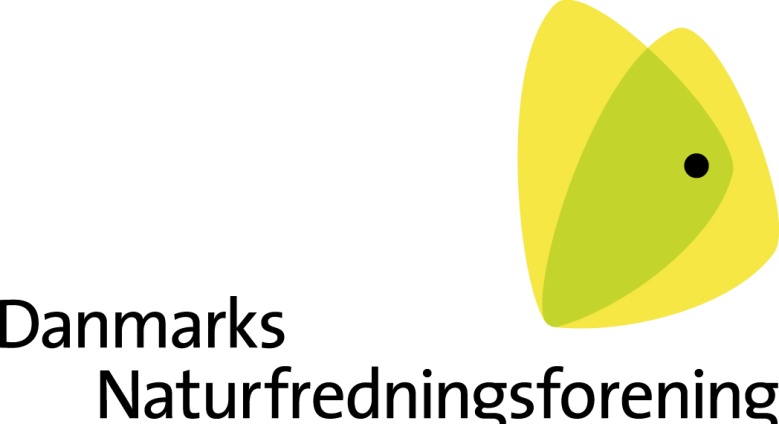 Vores bestyrelse, som består af 9 valgte medlemmer, er valgt for 3 år ad gangen Derudover har vi øjeblikket 5 suppleanter, som vælges for 1 år. Suppleanter deltager i møderne, efter eget valg, på lige fod med resten af bestyrelsen og får alt materiale tilsendt.Hvad vi har beskæftiget os med i år? Inden jeg gennemgår det, vil jeg dog påpege et problem, som rækker langt udover DN’s virke. Det er et globalt problem, som vi hver især, men særlig vore politikere, både kommunalt, nationalt og internationalt skal tage initiativer for at løse. Klimaændringer, storme oversvømmelser, tørke. Selv om Danmark bliver langt mindre berørt end mange andre lande, har vi vores del af ansvaret, ellers risikerer vi, at der vil komme langt flere flygtninge, både klima- og krigsflygtninge. DN beskæftiger sig med klima både på det nationale og på kommunale plan, hvor Helsingør kommune på DN’s foranledning blev klimakommune i 2007. Fremover bør vi måske arbejde for, at kommunen bliver en Klima+ kommunen, dvs arbejder med andre initiativer end kommunen som virksomhed, dvs give støtte til andre projekter end de kommunalt ejede.Hvilke nye initiativer har DN Helsingør haft i år?I anledning af Kommunalvalget har vi holdt valgmøde med repræsentanter for alle opstillede partier, d. 12 september. Temaet for valgmødet var (selvfølgelig) natur, miljø og landskab i Helsingør kommune. Helsingør kalder sig en blå/grøn kommune, og det kan vi jo godt forstå, når man ser på billedet, men vi har fornemmet, at rigtig mange politikere ønsker de grønne områder i kommunen bebygget så hurtigt som muligt. Kommunen har fremlagt en plan for, at der skal flytte 800 børnefamilier til i de kommende år, så derfor ønsker man (selvfølgeligt) at bygge nyt, gerne rækkehuse med fællesarealer. På planlægningsniveauet har man projekteret med (så vidt vi kan se ud af kommunens eget power point) at der kan/skal opføres 1400 boliger. Det er 600 mere end ”ønsket” og dertil kommer, at de allerede nyopførte boliger i kommunen ikke regnes med. Desuden er der i øjeblikket rigtig mange boliger til salg i Helsingør.DN Helsingør mener, at disse byggerier, hvis de føres ud i livet vil skade kommunens grønne frirum, der ligger i forbindelse med eksisterende bebyggelse, og specielt når hele den ønskede bebyggelsen ligger inden for skovbyggelinien, som den gør ved Kelleris Hegn.For os i DN ser det ud til, at kommunen lader byggeinvestorer bestemme hvad og hvor, der skal bygges. En investor køber et område f.eks i Landzone og ønsker, at få det overført til byzone (det kan det måske ifølge kommuneplanen, men det kræver kommuneplantillæg). Dem bliver der så produceret en hel del af. Derefter kommer investor selv med projektet, og kommunen efterkommer ofte i første omgang disse ønsker. I nogle tilfælde, især på det sidste, ser det dog ud til, at borgernes  protester bliver hørt. Det har medført, at nogle projekter starter op på ny, ved at lokale borgere inddrages på et tidligere tidpunkt. Det bliver spændende at se, hvad der kommer ud af det.Hvordan er det gået med vores klagesagerPå baggrund af disse lokalplaner har vi i DN skrevet en del høringssvar/protestskrivelser i det forløbne år. V har formuleret høringssvar mod bebyggelsen på 400 boliger i Kelleris, som i hele sin udstrækning ligger inden for skovbyggelinien til Kelleris hegn. Vi har også indgivet høringssvar mod 220 boliger i Apperupområdet, og måske har det hjulpet, da processen nu skal gå om og der tales om langt færre boliger, som skal tilpasses det smukt kuperede terræn og som skal tage hensyn til Skibstrup, som afgrænset landsby. Senest har vi protesteret mod Stadionbyggeriet på Gl. Hellebækvej blandt andet på grund af 4 stk. 45 m høje lysmaster, som kan/skal lyse med 1500 lux. Til sammenligning er et velvokset bøgetræ 25-30 m højt. Lyset fra så høje master kan ses fra store dele af byområdet samt fra Øresund og Sverige. Trafikmæssigt mener vi heller ikke, at det en god ide, at placere et opvisningsstadion på en mindre lukket vej. Disse høringssvar vil snart kunne ses på vores hjemmeside.Hvilke tiltag af nyere dato har DN Helsingør taget?Siden sidste årsmøde er fredningsforslaget til Keldsø (som vi besøgte på forrige års årsmødetur) fremsat i samarbejde med DN Gribskov for Fredningsnævnet, men sagen er endnu ikke afgjort. Et nyt fredningsforslag, nemlig fredningen af en søsti langs Esrum søs østlige side, er i foråret forelagt for Nordsjællands Fredningsnævn. Dette er også sket i samarbejde med de nærliggende Naturfredningsforeninger. Søstien er egentlig en del af Hovedstadsrådets regionale udpegning af overordnede stisystemer. Projektforslaget Nationalparken Kongernes Nordsjælland er godkendt. Forslaget til bekendtgørelse har været i høring. DN har i dette høringssvar undret sig over at 4 små skove er forsvundet, hvilket kan betyde at lodsejere, som har tilmeldt sig nationalparken kan komme til at ligge som ensomme øer, hvilket medfører, at de så ikke kan blive en del af nationalparken. Desuden har DN undret sig over, hvorfor historisk/kulturelle foreninger ikke har fået en bestyrelsesplads, når Nationalparken for en stor del er udpeget som klostrenes og kongernes kulturområder.DN har d. 3.sept deltaget i ”Helsingør Nordhavn går i fisk” og d. 10.september i Naturens dg på Nyruphus.Problemer, som endnu ikke er løst:Sandfodringsprojekt (kører sammen med de tre andre kommuner)Ørsholt: Stien ved broen ved Gurre sø: Der er offentlig adgang til stien/stejlepladen ned til søen, men ikke til broen. Helsingør kommune skal påbyde Peter Beyer at fjerne lågen, er endnu ikke sket.Markveje forsvinder: Carl Bruuns vej til jordkørsel, trillestier i Hornbæk, Skolesti v.Slamat , Poststi fra Petersborgvej i Rusland og Sydvejen på Ørsholt. Markveje skal betragtes som offentlig tilgængelige passagerI Den grønne Vestkile har græsningstrykket været for højt. Kommunen har informeret kvægavleren om det og der har udviklet sig en polemik i pressen. DN har i lighed med Kohavens venner svaret/forklaret formålet med fredningen og plejen af denne.På vegne af DN Helsingør, Helle Øelund, formand.